คู่มือการปฏิบัติงานกองช่าง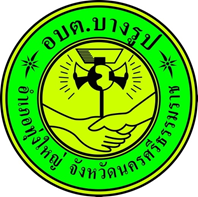 องค์การบริหารส่วนตำบลบางรูปอำเภอทุ่งใหญ่ จังหวัดนครศรีธรรมราชกองช่างองค์การบริหารส่วนตำบลบางรูป  โทร. 0-7580-0440 www.bangroob.go.thคำนำคู่มือการปฏิบัติกองช่างฉบับนี้ปฏิบัติงานซึ่งเป็นคู่มือองค์การบริหารส่วนตำบลบางรูป ได้จัดทำขึ้นมา เพื่อให้ข้าราชการและลูกจ้างผู้รับผิดชอบ งานกองช่าง ใช้ศึกษาและนำ ไปปฏิบัติงาน เพื่อเพิ่มประสิทธิภาพในการ ดำเนินงานของกองช่างคู่มือการปฏิบัติกองช่างองค์การบริหารส่วนตำบลบางรูป ได้แสดงให้เห็นถึงขั้นตอนในการปฏิบัติงาน รายละเอียดงานและมาตรฐานคุณภาพงาน เพื่อกำหนดเป็นมาตรฐานคุณภาพงานตามมาตรฐานในการปฏิบัติงานของ ข้าราชการและลูกจ้างกองช่าง ให้บรรลุตามข้อกำหนดที่สำคัญ ซึ่งตอบสนองต่อความต้องการของผู้รับบริการและ ผู้มีส่วนได้ส่วนเสีย คณะผู้จัดทำหวังเป็นอย่างยิ่งว่า ข้าราชการและลูกจ้างผู้รับผิดชอบกองช่าง องค์การบริหารตำบลบางรูป จะได้คู่มือการปฏิบัติงานฉบับนี้ไปศึกษาและนำมาใช้ในการปฏิบัติงานได้อย่างมีประสิทธิภาพ บรรลุตามหน้าที่ขององค์การบริหารส่วนตำบลบางรูป ที่ได้ระบุไว้ในข้อบัญญัติกองช่าง องค์การบริหารส่วนตำบลบางรูป มกราคม 2564งานก่อสร้างงานออกแบบและควบคุมอาคารงานประสานสาธารณูปโภคงานผังเมือง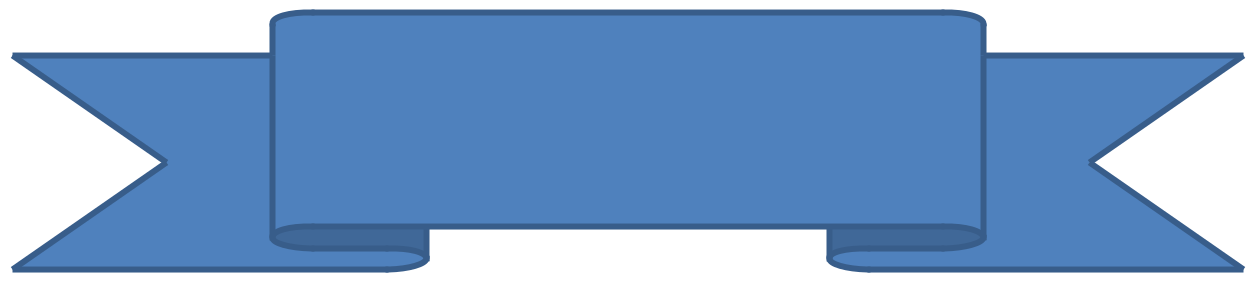 คู่มือการปฏิบัติงานกองช่าง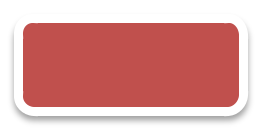 วัตถุประสงคการจัดทำคู่มือการปฏิบัติงานของกองช่าง องค์การบริหารส่วนตำบลบางรูป มีวัตถุประสงค์ ดังนี้เพื่อให้ข้าราชการและลูกจ้างกองช่าง มีคู่มือการปฏิบัติงานเป็นลักษณ์อักษรที่ชัดเจน ซึ่งแสดง รายละเอียดขั้นตอนการปฏิบัติงานของกิจกรรม/กระบวนการต่างๆของกองช่าง๒. เพื่อเป็นการสร้างมาตรฐานการปฏิบัติงาน ซึ่งจะช่วยให้การทำงานของกองช่าง ได้มาตรฐานเป็นไปตาม เป้าหมาย ได้ผลผลิตหรือการบริการที่มีคุณภาพ รวดเร็วทันตามเวลา ที่กำหนดมีการทำงานที่ปลอดภัย บรรลุข้อกำหนด ที่สำคัญของกระบวนการ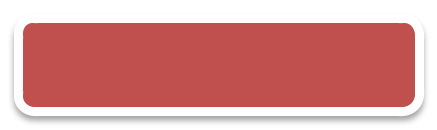 ขอบเขตของกระบวนงานงานก่อสร้างงานก่อสร้างและบูรณะถนนงานก่อสร้างปรับปรุงบูรณะและซ่อมแซมสิ่งก่อสร้างสาธารณะงานขอตั้งงบประมาณประจำปี งานของบประมาณประสานงานกับฝ่ายผังเมืองงานกำหนดรายละเอียดข้อมูลสาธารณะงานอื่นที่เกี่ยวข้องหรือที่ได้รับมอบหมายกรอบแนวคิด-2-ระเบียบ/กฎหมายที่เกี่ยวข้องพระราชบัญญัติสภาตำบลและองค์การบริหารส่วนตำบล พ.ศ.๒๕๓๗ แก้ไขเพิ่มเติมถึงฉบับที่ ๖พ.ศ. ๒๕๕๒ มาตรา ๒๓ขั้นตอนการดำเนินงานก่อสร้างศึกษารายละเอียดโครงการที่ผ่านการพิจารณาอนุมัติงบประมาณประเภทต่าง ๆจัดทำประมาณราคากลางโดยศึกษาราคาวัสดุก่อสร้างที่ใกล้เคียงกับปัจจุบันมากที่สุด ๑ เดือน) (ได้จากสำนักดัชนีเศรษฐกิจการค้า กระทรวงพาณิชย์ http://www(.price.moc.go.th) หรือราคาในพื้นที่จังหวัดนครศรีธรรมราชผู้อำนวยการกองช่างตรวจสอบรายละเอียดใบประมาณราคา และแบบแปลนเสนอปลัด อบต. และนายก อบต. พิจารณา และลงนามอนุมัติดำเนินโครงการแผนผังขั้นตอน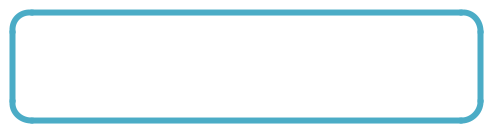 ศึกษารายละเอียดโครงการ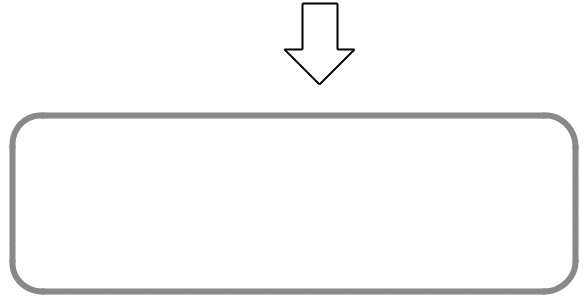 นายช่างโยธาจัดทำประมาณราคาก่อสร้างพร้อมแบบแปลนการก่อสร้าง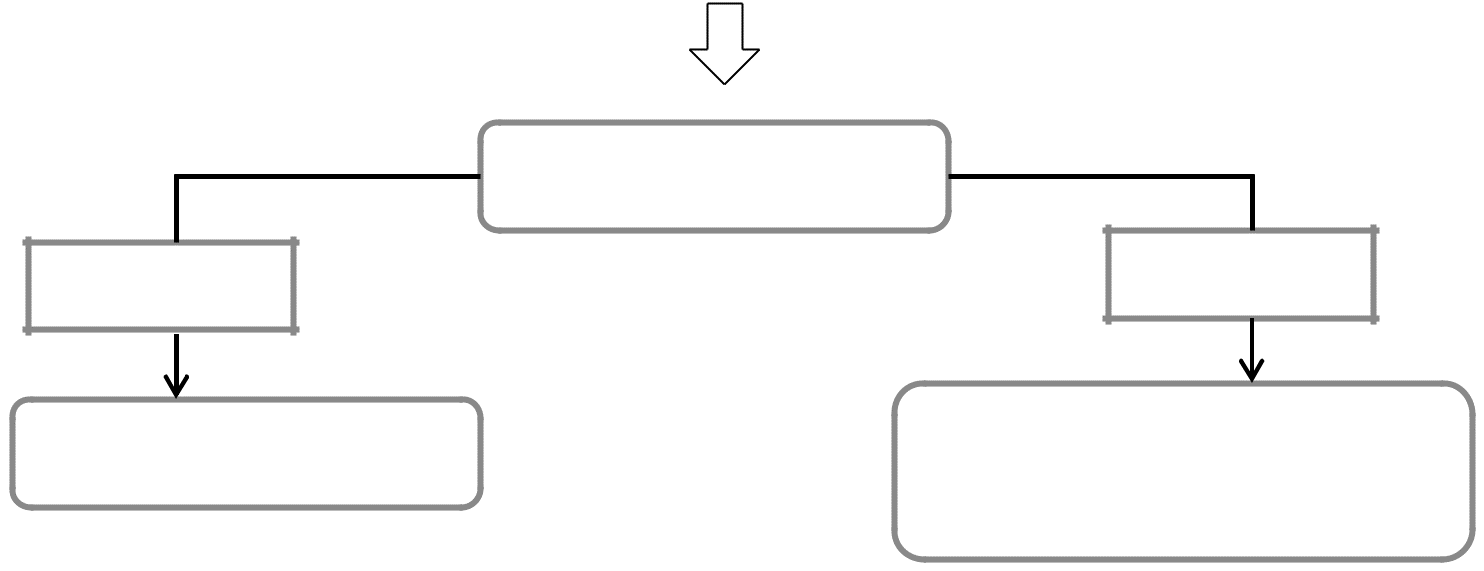 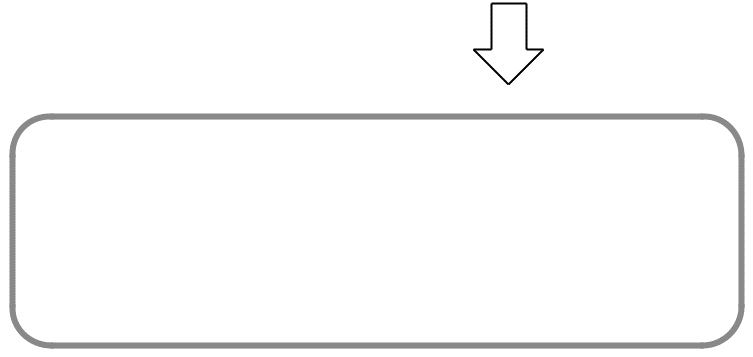 คัดลอกสำเนาเอกสารประมาณราคา พร้อมแบบแปลนก่อสร้าง ให้กองคลังดำเนินการจัดซื้อจัดจ้างตามระเบียบกระทรวงมหาดไทยต่อไป-3-แผนผังขั้นตอน(ต่อ)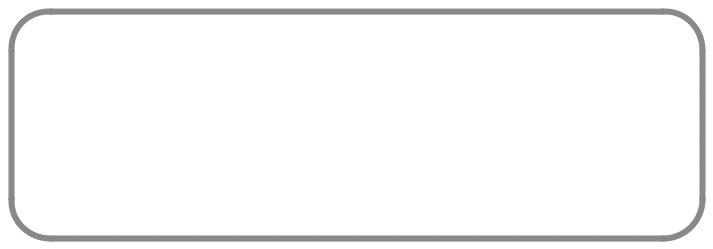 ช่างผู้ควบคุมงานลงพื้นที่ก่อสร้างเพื่อควบคุมปฏิบัติงานของผู้รับจ้างให้เป็นไปตามแบบแปลนที่กำหนด ทั้งจดทำบันทึกควบคุมงานทุกวัน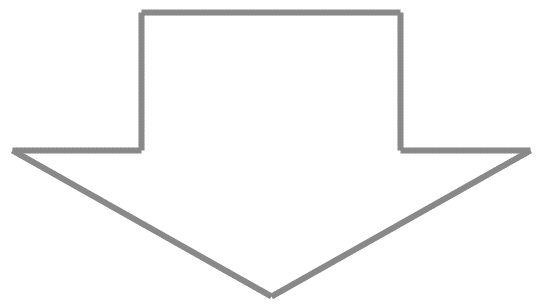 รายงานปัญหาและอุปสรรคให้ผู้บังคับบัญชา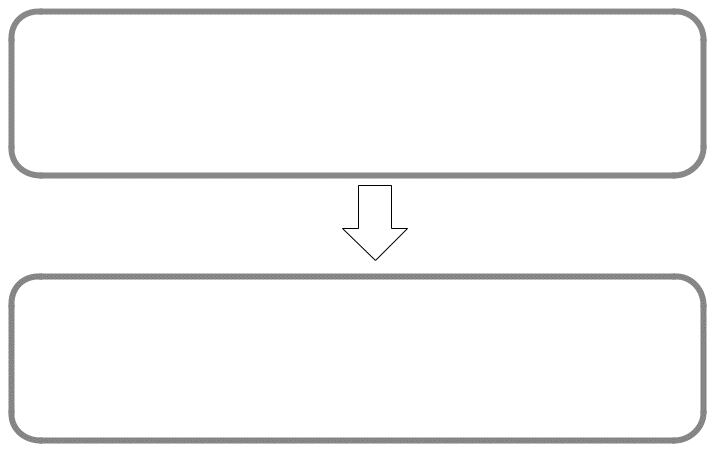 รายงานผลการดำเนินโครงการให้ ปลัด อบต. /นายก อบต. ทราบ เมื่อโครงการก่อสร้างแล้วเสร็จรายงานผลการด เนินโครงการให้ ปลัด อบต. /   นายก อบต. ทราบ เมื่อโครงการก่อสร้างแล้วเสร็จงานออกแบบและควบคุมอาคารงานประเมินราคางานควบคุมการก่อสร้างอาคารงานออกแบบและบริการข้อมูลงานออกแบบ งานก่อสร้างที่มีผู้ยื่นขออนุญาตอาคารทุกประเภทที่ได้รับอนุญาตจากเจ ท้องถิ่นให้   ก่อสร้างถูกต้องตามแบบที่รับอนุญาตการประมาณราคากำหนดวางแผนร่วมพิจารณา งานงบประมาณงานอื่นที่เกี่ยวข้องที่ได้รับมอบหมายกรอบแนวคิด-4-ระเบียบ/กฎหมายที่เกี่ยวข้องพระราชบัญญัติควบคุมอาคาร (ฉบับที่๓ )พ.ศ.๒๕๔๓ขั้นตอนการดำเนินงานขออนุญาตก่อสร้าง/ต่อเติม/รื้อถอนอาคารผู้ยื่นคำร้อง ขอรับแบบฟอร์มการยื่นคำร้องได้ ณ ที่ทำการองค์การบริหารส่วนตำบลบางรูป หรือที่ผู้ยื่นคำร้องตามแบบคำร้องพร้อมหลักฐานยื่นต่อผู้ช่วยเจ้าพนักงานธุรการ กองช่างองค์การบริหารส่วนตำบลบางรูป เพื่อจัดทำหนังสือรับรองการขออนุญาต (แต่เนื่องจากองค์การบริหารส่วนตำบลบางรูป ไม่ได้อยู่ในเขตควบคุม อาคาร จึงไม่สามารถออกหนังสืออนุญาตก่อสร้าง/ต่อเติม/รื้อถอน ได้)หลักฐานสำเนาบัตรประจำตัวประชาชน ๑ ฉบับสำเนาทะเบียนบ้าน ๑ ฉบับสำเนาโฉนดที่ดิน หรือเอกสารสิทธิ ๑ ฉบับผู้ช่วยเจ้าพนักงานธุรการ เสนอนายก อบต ลงนาม (กรณีนายก อบต. ไม่อยู่ประจำสำนักงาน หรือติดภารกิจ ใช้ระยะเวลาประมาณ ๑ - ๒ วัน)ติดต่อผู้ยื่นคำร้องมารับหนังสือรับรอง          แผนผังขั้นตอนการขอหนังสือรับรอง การขออนุญาตก่อสร้าง ต่อเติม รื้อถอนอาคาร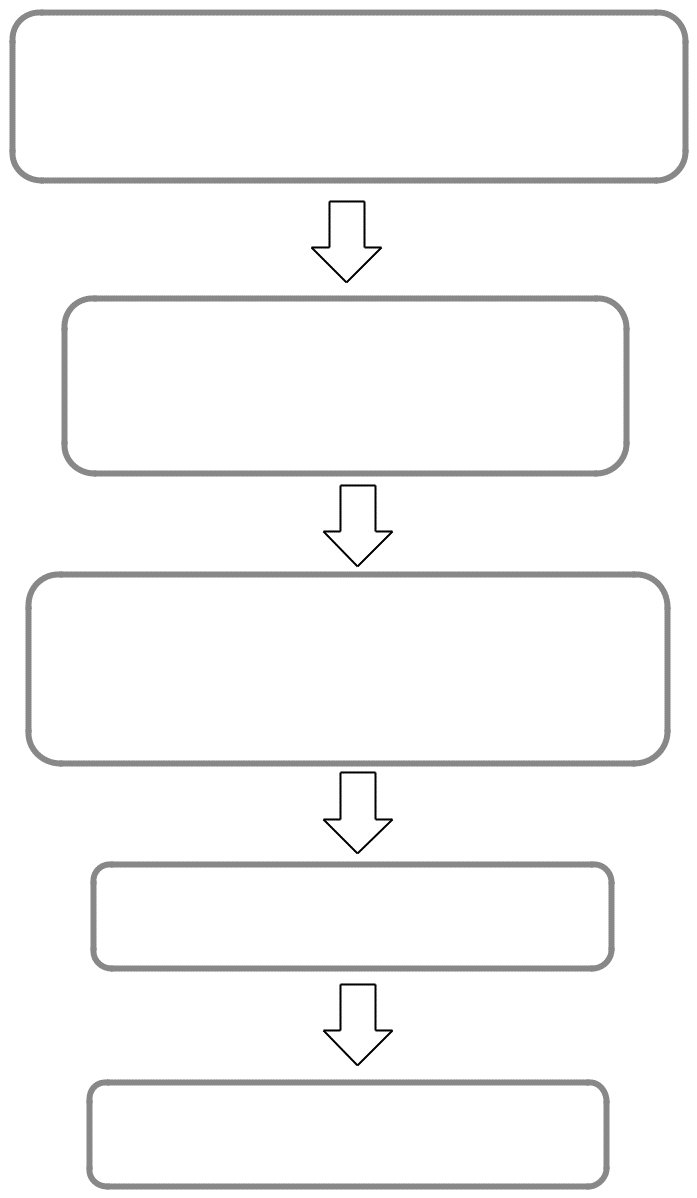 ผู้ยื่นคำร้องกรอกแบบคำร้องขอหนังสือรับรอง   การขออนุญาตก่อสร้าง/ต่อเติม/รื้อถอนผู้ยื่นคำร้อง ยื่นเอกสารหลักฐานได้ที่กองช่าง อบต. บางรูปผู้ช่วยเจ้าพนักงานธุรการกองช่าง จัดทำหนังสือรับรอง เสนอนายก อบต.ลงนามนายก อบต. ลงนาม                                                  แจ้งผู้ยื่นคำร้อง รับหนังสือรับรอง-5-งานประสานสาธารณูปโภคงานประสานสาธารณูปโภคงานไฟฟ้าสาธารณะงานระบายน้ำงานการบำรุงรักษาคูคลอง ท่อระบายน้ำ		- งานสำรวจพื้นที่เพื่อจัดทำแผนที่และโครงการป้องกันน้ำท่วมขัง แผนบำรุงรักษาคูคลองสาธารณะ การแก้ไขเรื่องร้องเรียนเกี่ยวกับท่วมขัง ปัญหาการระบายน้ำและจัดตั้งงบประมาณขุดลอกคูคลอง งานอื่นที่เกี่ยวข้องหรือได้รับมอบหมายกรอบแนวคิดผู้รับบริการ	ความต้องการของผู้รับบริการประชาชนในพื้นที่ตำบลบางรูป                               มีระบบสาธารณูปโภคอย่างสมบูรณ์ หน่วยงานราชการในตำบลบางรูปผู้มีส่วนได้ส่วนเสีย	ความต้องการของผู้มีส่วนได้ส่วนเสียประชาชนในพื้นที่ตำบลบางรูป                               มีระบบสาธารณูปโภคอย่างสมบูรณ์ หน่วยงานราชการในตำบลบางรูประเบียบ/กฎหมายที่เกี่ยวข้องพระราชบัญญัติสภาตำบลและองค์การบริหารส่วนตำบล พ.ศ.๒๕๓๗ แก้ไขเพิ่มเติมถึงฉบับที่๖.ศ.๒๕๕๒มาตรา ๒๓ขั้นตอนการดำเนินงานติดตั้ง/ซ่อมแซมโคมไฟฟ้าสาธารณะกรอกแบบคำร้องขอติดตั้ง/ซ่อมแซมโคมไฟฟ้าสาธารณะ การองค์การบริหารส่วนตำบลบางรูปส่งคำร้อง ณ ที่ทำการองค์การบริหารส่วนตำบลบางรูปผู้ช่วยเจ้าพนักงานธุรการ ลงรับเรื่องและเสนอต่อปลัด,นายกอบต. พิจารณาอนุมัติดำเนินการตามคำร้องขอที่ผ่านการพิจารณาอนุมัติเรียบร้อยแล้ว                                    แผนผังขั้นตอนการติดตั้ง/ซ่อมแซมโคมไฟฟ้าสาธารณะ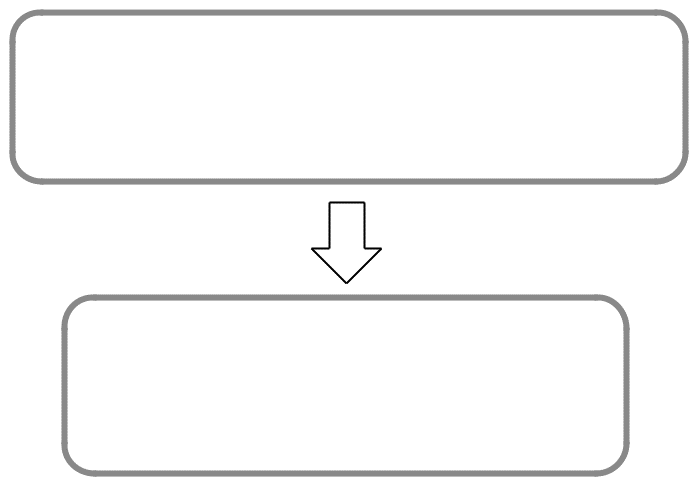 ผู้ยื่นคำร้องขอกรอกเอกสารคำร้อง ณ ที่ทำการ                                                                อบต.บางรูปผู้ยื่นคำร้อง ยื่นเอกสารหลักฐานได้   กองช่าง อบต.บางรูป-6-                     แผนผังขั้นตอนการติดตั้ง/ซ่อมแซมโคมไฟฟ้าสาธารณะ(ต่อ)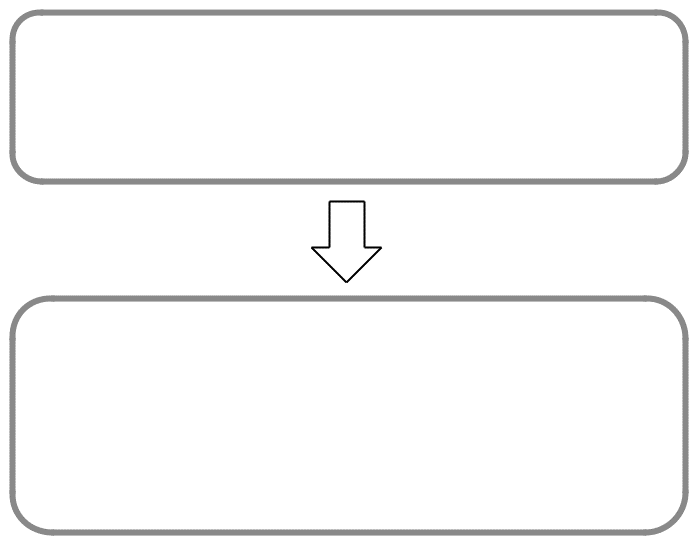 เจ้าพนักงานธุรการ เสนอคำร้องต่อ นายก อบต.เพื่อพิจารณาอนุมัติ      ผู้ช่วยช่างไฟฟ้า อบต.บางรูป ดำเนิน ติดตั้ง/ซ่อมแซมไฟฟ้าสาธารณะตามคำร้องที่ได้รับการพิจารณาอนุมัติแล้ว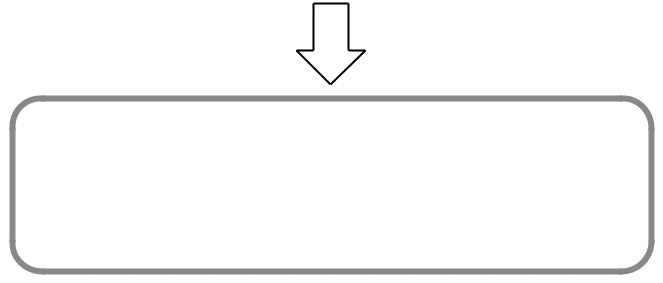 สรุปรายงานผลการดำเนินงานรายไตรมาส\ขั้นตอนการดำเนินงานติดตั้งมิเตอร์น้ำ๑. ผู้ขอใช้น้ำกรอกแบบฟอร์มคำขอใช้น้ำ ณ กองคลัง อบต.บางรูปเจ้าหน้าที่ เสนอ นายก อบต. พิจารณาอนุมัติ๓. ชำระค่าธรรมเนียมตามที่ อบต.บางรูป กำหนด๔. พนักงานผลิตน้ำประปา อบต.บางรูป ดำเนินการติดตั้งมิเตอร์น้ำ แผนผังขั้นตอนการขอติดตั้งมิเตอร์น้ำ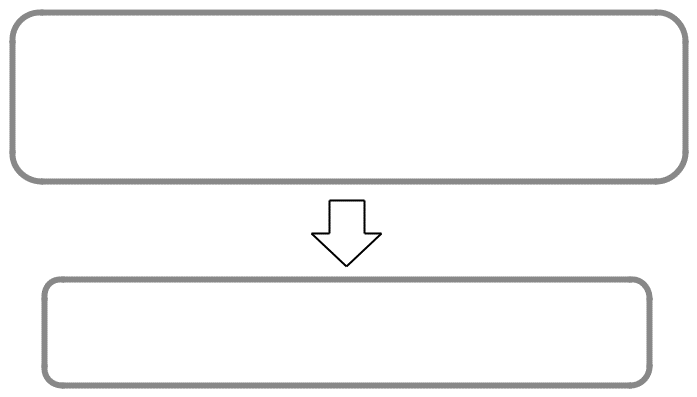 ผู้ขอใช้น้ำกรอกแบบฟอร์มคำขอใช้น้ำณ กองคลัง อบต.บางรูปเจ้าหน้าที่เสนอ นายก อบต. พิจารณาอนุมัติ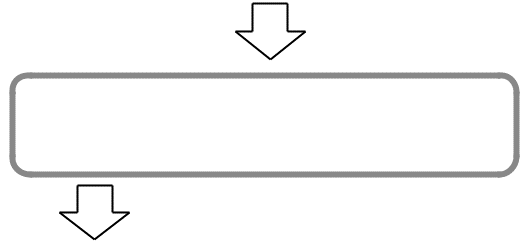 ชำระค่าธรรมเนียม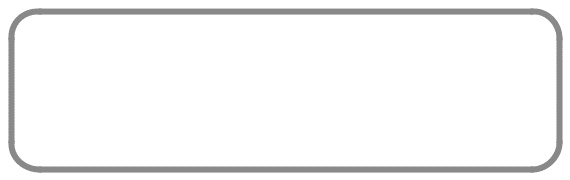 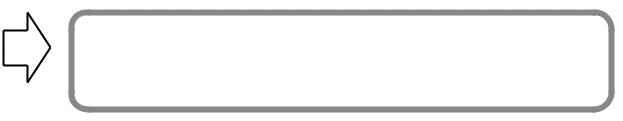 -7-งานผังเมืองงานสำรวจและแผนที่งานวางผังพัฒนาเมืองงานควบคุมทางผังเมืองงานจัดรูปที่ดินและฟื้นฟูเมืองกำหนดแนวเขตที่สาธารณะเพื่อการขอครอบครองสิทธิ์ในที่สาธารณาการบุกรุกที่ดิน ให้เป็นที่สาธารณะดูแลตรวจสอบที่สาธารณะสิ่งสาธารณูปการ เช่น ถนน ทาง สะพาน ท่อระบายน้ำงานอื่นที่เกี่ยวข้องหรือได้รับมอบหมายกรอบแนวคิดผู้รับบริการ	            ความต้องการของผู้บริการรับประชาชนในพื้นที่ตำบลบางรูป			มีที่ทำกินและที่อยู่อาศัยหน่วยงานราชการในตำบลบางรูป			มีขอบเขตพื้นที่ชัดเจนผู้มีส่วนได้ส่วนเสีย	      ความต้องการของผู้มีส่วนได้ส่วนเสียประชาชนในพื้นที่ตำบลบางรูป 					มีที่ทำกินแลที่อยู่อาศัยหน่วยงานราชการในตำบลบางรูป				มีขอบเขตพื้นที่ชัดเจนระเบียบ/กฎหมายที่เกี่ยวข้องพระราชบัญญัติสภาตำบลและองค์การบริหารส่วนตำบล พ.ศ.๒๕๓๗ แก้ไขเพิ่มเติมถึงฉบับที่ ๖ พ.ศ. ๒๕๕๒ มาตรา ๒๓ขั้นตอนการดำเนินงานการชี้ระวังแนวเขต/การรับรองแนวเขต 1. เจ้าของที่ดินติดต่อเพื่อขอรังวัดที่ดิน2. เจ้าพนักงานที่ดินจังหวัดนครศรีธรรมราช แจ้งเรื่องมายังองค์การบริหารส่วนตำบลบางรูป3. นายก อบต. มอบอำนาจเจ้าหน้าที่กองช่างดำเนินการตรวจสอบข้อเท็จจริง4. กรณีไม่มีการลุกล้ำที่สาธารณประโยชน์ เจ้าพนักงานท้องถิ่นลงนามรับรอง5. กรณีมีการลุกล้ำที่สาธารณประโยชน์ ประสานความร่วมมือไปยัง สนง.ที่ดินจังหวัดนครศรีธรรมราช              แผนผังขั้นตอนการชี้ระวังแนวเขต/การรับรองแนวเขต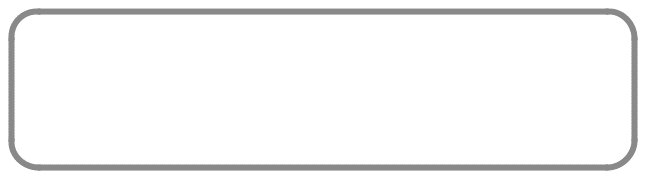 เจ้าพนักงานที่ดินจังหวัดนครศรีธรรมราช แจ้งเรื่องมายังอบต.บางรูป-8-แผนผังขั้นตอนการชี้ระวังแนวเต/การรับรองแนวเขต (ต่อ)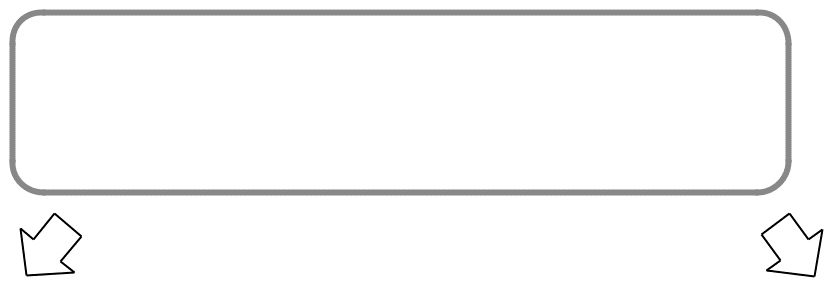 เจ้าหน้าที่กองช่าง (ผู้รับมอบอำนาจจากนายก อบต.)ตรวจสอบข้อเท็จจริงตามคำร้อง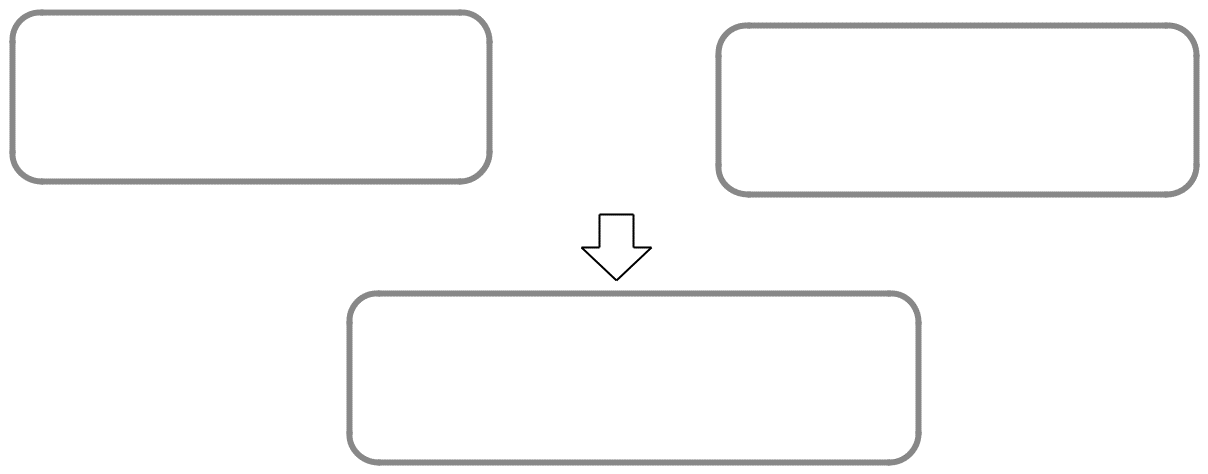 ลงนามรับรอง	      รายงานอำเภอทุ่งใหญ่รายงานนายก อบต. ทราบ (รายปี)การรายงานผล๑. งานก่อสร้าง รายงานผลการด เนินงานทุกไตรมาส๒. งานออกแบบควบคุมอาคารรายงานสรุปผลการดเนินงานสิ้นปีงบประมาณงานสาธารณูปโภค รายงานสรุปผลการดเนินงานทุกไตรมาส หรือรายงานทันทีกรณีเกิดข้อร้องเรียนเร่งด่วน 	๔. งานผังเมือง รายงานสรุปผลการดเนินงานสิ้นปีงบประมาณ หรือรายงานทันทีกรณีเกิด ข้อร้องเรียนสารบัญบทนำหน้าวัตถุประสงค์                                                                          1ขอบเขตของกระบวนงาน   2 – 8รายงานผล8ผู้รับบริการความต้องการของผู้รับบริการประชาชนในพื้นที่ตำบลบางรูปการคมนาคม ขนส่งที่ดีหน่วยงานราชการในตำบลบางรูปผู้มีส่วนได้ส่วนเสียความต้องการของผู้มีส่วนได้ส่วนเสียประชาชนในพื้นที่ตำบลบางรูปประชาชนในเขตตำบลบางรูป มีการคมนาคม ขนส่งที่หน่วยงานราชการในตำบลบางรูปสะดวก   ผู้อำนวยการกองช่างตรวจสอบ   ไม่ถูกต้อง   ถูกต้อง  แก้ไข และเสนอพิจารณาใหม่   เสนอปลัด อบต. และนายก อบต.   พิจารณาและลงนามอนุมัติดำเนินการผู้รับบริการความต้องการของผู้รับบริการประชาชนในพื้นที่ตำบลบางรูปความถูกต้อง รวดเร็วหน่วยงานราชการในตำบลบางรูปผู้มีส่วนได้ส่วนเสียความต้องการของผู้มีส่วนได้ส่วนเสียประชาชนในพื้นที่ตำบลบางรูปความถูกต้อง รวดเร็วหน่วยงานราชการในตำบลบางรูปพนักงานผลิตน้ำประปา อบต.บางรูปรายงานผลการดำเนินการ (รายปี)      ดำเนินการติดตั้งมิเตอร์น้ำประปารายงานผลการดำเนินการ (รายปี)      ดำเนินการติดตั้งมิเตอร์น้ำประปา